Ein Bildgenerator ist ein vielseitiges Werkzeug, das es Nutzern ermöglicht, ohne umfassende Kenntnisse im Grafikdesign beeindruckende visuelle Inhalte zu erstellen. Diese innovative Technologie eröffnet eine breite Palette von Anpassungsmöglichkeiten, um individuelle Bilder für verschiedene Zwecke zu generieren. Von der Gestaltung von Social-Media-Beiträgen bis hin zur Erstellung von Präsentationen und anderen grafischen Elementen bietet der Bildgenerator zahlreiche Funktionen, um kreativ tätig zu werden.Bei der Verwendung eines Bildgenerators ist die Gestaltung des Prompts entscheidend für präzise und ansprechende Ergebnisse. Ein effektiver Prompt sollte klar und präzise formuliert sein, um dem Bildgenerator genaue Anweisungen zu geben. Stellen Sie sicher, dass Sie relevante Schlüsselwörter verwenden, um den gewünschten Stil, die Farben, die Komposition oder andere spezifische Elemente zu beschreiben.Es kann hilfreich sein, dem Prompt zusätzliche Kontextinformationen hinzuzufügen, um die gewünschten Ergebnisse besser zu steuern. Vermeiden Sie allgemeine Formulierungen und seien Sie so spezifisch wie möglich, um die Präzision des Bildgenerators zu maximieren. Experimentieren Sie auch mit verschiedenen Formulierungen, um die Vielseitigkeit des Generators voll auszuschöpfen und unterschiedliche Interpretationen zu erhalten.Ein gut gestalteter Prompt ist der Schlüssel, um die gewünschten visuellen Ergebnisse zu erzielen und den Bildgenerator effektiv in Ihre kreativen Prozesse oder Unterrichtsaktivitäten einzubeziehen.Hier eine einfache Idee für einen ersten Einsatz in Ihrem Sprachunterricht.La habitación de mis sueños con Bing AI Image Creator TAREA 1: ¿Qué es Bing AI Image Creator? – con toda la clase¿Ya has trabajado alguna vez con Bing AI Image Creator? ¿Cómo funciona? ¿Sabes qué es un prompt?TAREA 2: Familiarízate con el programa – con toda la claseAbre Image Creator von Microsoft Designer (bing.com) y hazte familiar con el programa. El/la profe te ayuda.TAREA 3: Escribe un prompt – descripción de una habitación: muebles y preposiciones 😊Elige el estilo de la imagen, formula el primer prompt y déjate sorprender.Ejemplo para el prompt: Es una habitación luminosa con una cama grande, con una ventana con cortinas rojas, un escritorio con un portátil encima y una silla para delante y una estantería al lado de la cama grande…TAREA 4: Mira el resultado. BING normalmente te ofrece 4 imágenes diferentes. Ejemplo:  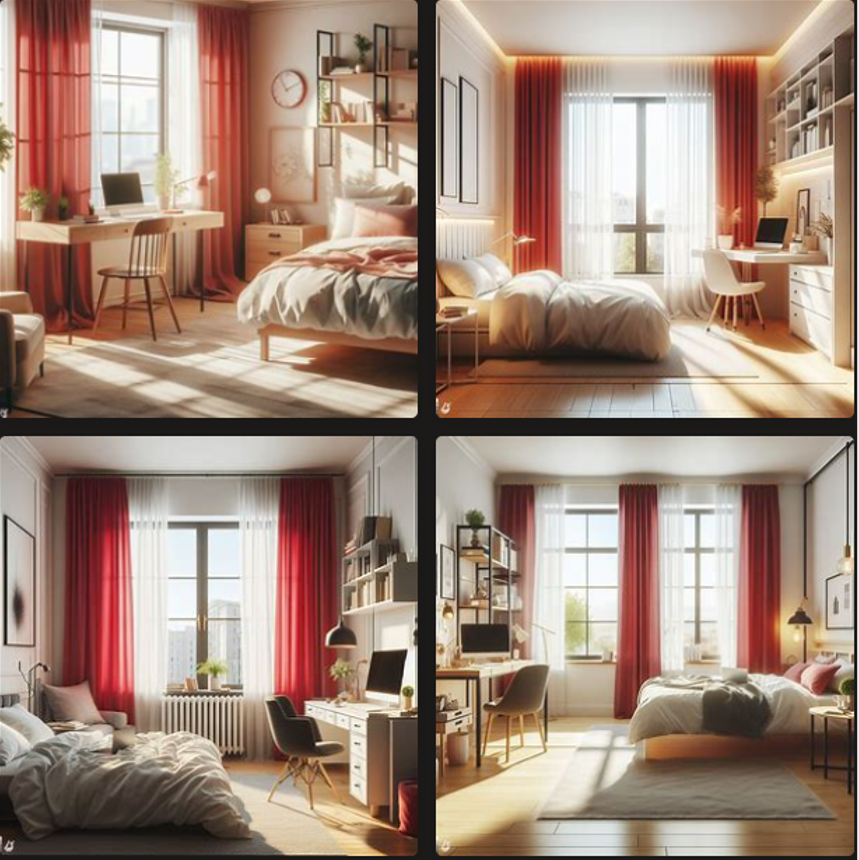 TAREA 5: En parejas (o grupos pequeños). En voz alta describe una de las 4 imágenes. Empieza de manera muy general y solo poco a poco da los detalles. Tu compañero/a tiene que adivinar (erraten) cuál es la habitación que describes.  ¡Turnaos!  KompetenzenSchriftliche Produktion, Planen, Online Konversation und -Diskussion, Mündliche InteraktionNiveauA2ThemenbereicheZimmer beschreiben: Möbel und PräpositionsangabenMethodenEinzelarbeit, Partnerarbeit, Einsatz digitaler Medien Zeitbedarf1 UEEingangsvoraus-setzungenS/S verfügen über einfaches Repertoire an Wörtern und Wendungen, um ein Zimmer zu beschreiben (Farben, Einrichtungsgegenstände, Präpositionen, Verwendung der Verben: ser – hay – estar) Materialien1 mobiles Endgerät, Handy, Tablet, LaptopQuelleneigene IdeeDetails zur AufgabeAllgemeine Erklärung der Funktionsweise von Image Creator auf DeutschTechToolsIMAGE GENERATORz.B. Image Creator von Microsoft Designer (bing.com) 